12ο ΔΗΜΟΤΙΚΟ ΣΧΟΛΕΙΟ ΙΛΙΟΥ 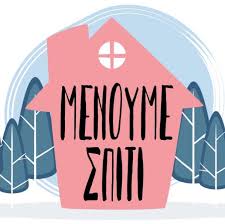 ΣΧΟΛΙΚΟ ΕΤΟΣ: 2019 -  2020ΤΑΞΗ : ΣΤ΄ΤΜΗΜΑ : 2οΗ Μεγάλη Επανάσταση Μέρος  Α΄1.  Ποιες από τις παρακάτω προτάσεις είναι σωστές και ποιες λανθασμένες;Γράψε «Σ» για τη σωστή και «Λ» για τη λανθασμένη στο
α) Οι Φιλικοί χρησιμοποιούσαν κρυπογραφικό κώδικα για να επικοινωνούν.β) Ο Αθανάσιος Διάκος πολέμησε στο χάνι της Γραβιάς.γ) Ο Κανάρης ανατίναξε τη ναυαρχίδα του τουρκικού στόλου στη Χίο .δ) Η Τριπολιτσά έπεσε στα χέρια των Ελλήνων στις 23 Σεπτεμβρίου του 1921.ε) Η Μακεδονία εξεγέρθηκε με πρωτοστάτη τον Εμμανουήλ Παπά.&&&&&&&&&&&&&&&&&&&&&2.  Αντιστοίχισε.Οδυσσέας Ανδρούτσος                             ●            ●     ΜιαούληςΑλέξανδρος Μαυροκορδάτος                   ●            ●    Χάνι της ΓραβιάςΝαυμαχία στον κόλπο του Γέροντα         ●            ●    Μάχη του ΠέταΓρηγόριος Δίκαιος                                     ●            ●   Παπαφλέσσας&&&&&&&&&&&&&&&&&&&&&3. Γράψε τους ιδρυτές της Φιλικής Εταιρείας.____________________________________________________________________________________________________________________________________________________4. Έλληνες και Οθωμανοί.(Κανάρης,  Δράμαλης, Κιοσέ Μεχμέτ, Ομέρ Βρυώνης,  Κολοκοτρώνης, Παπανικολής, Υψηλάντης, Αλή πασάς, Χουρσίτ, Μεχμέτ Αλή) &&&&&&&&&&&&&&&&&&&&&5.  Συμπλήρωσε τα κενά με την κατάλληλη λέξη ή φράση.       Για να καταπνίξει την επαναστατική δραστηριότητα στην Στερεά Ελλάδα ________________________ , (ο Χουρσίτ Πασάς,  ο Αλή Πασάς) έστειλε από τα Ιωάννινα τους πασάδες Κιοσέ Μεχμέτ και Ομέρ Βρυώνη. Τον πολυάριθμο οθωμανικό στρατό περίμεναν στην Ηράκλεια και στις γέφυρες ___________________________  (του Γοργοποτάμου, της Κορίνθου) και της Αλαμάνας οι οπλαρχηγοί Πανουργιάς, Ιωάννης Δυοβουνιώτης και ___________________________________________. (Θεόδωρος  Κολοκοτρώνης, Αθανάσιος Διάκος).      ____________________________ (Στις 23 Απριλίου του 1821, Στις 23 Απριλίου του 2021) οι Τούρκοι εκδίωξαν τους υπερασπιστές των δύο πρώτων θέσεων, τραυματίζοντας σοβαρά τον Πανουργιά και σκοτώνοντας τον συμπολεμιστή του Ησαΐα, επίσκοπο των ____________________ (Σαλώνων, Σαλονικιών). 6. Συμπλήρωσε τα κενάΣτις 26 Ιουλίου του 1822 έγινε φονική μάχη στα _______________, κατά την οποία οι ________________  στρατιώτες παγιδεύτηκαν. Όσοι κατάφεραν να σωθούν, κατέφυγαν στην _____________ . Στα χέρια των _____________  έπεσαν πολλά λάφυρα, ενώ ο Θεόδωρος ____________________   ανακηρύχθηκε αρχιστράτηγος.Έχοντας χάσει το_______ του στρατεύματός του, πολεμικό υλικό και πολλά ζώα, ο _______________  πέθανε από τη _____________   του στην Κόρινθο. Η Επανάσταση για άλλη μια φορά είχε ___________ .ΈλληνεςΟθωμανοί.